KROKODILLENSPEL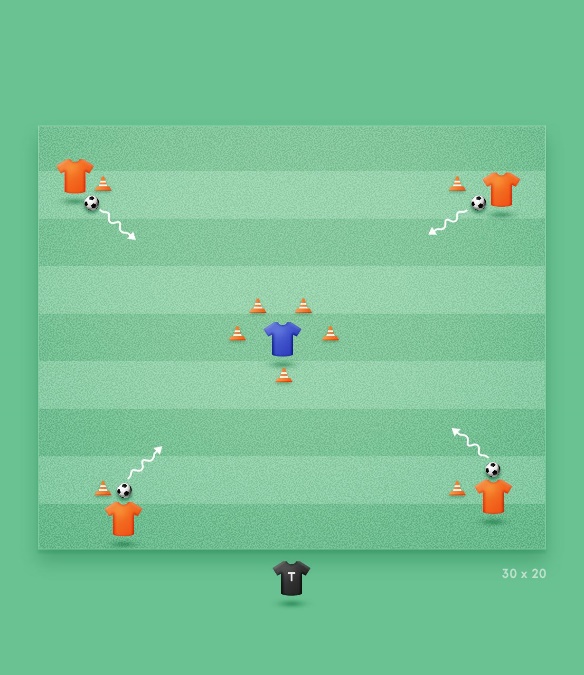 Lengte: 30 meterBreedte: 20 meterDe spelers proberen, dribbelend met een bal, vanuit hun pion naar het middelste vak (de vijver) te dribbelen en terugDe speler(s) in het vak (krokodil) probeert de bal uit het vak (vijver) te houden door deze af te pakken of weg te tikkenAls de bal aangeraakt is, ga je eerst terug naar de pion waar je begonnen bentAls de speler het lukt om terug te keren in het vak, zonder dat de bal door de krokodil aangeraakt is, mag hij een hoedje op zijn pion leggenDe speler die als eerste vijf hoedjes op de pion heeft, is de winnaarDRIBBELKAMPIOEN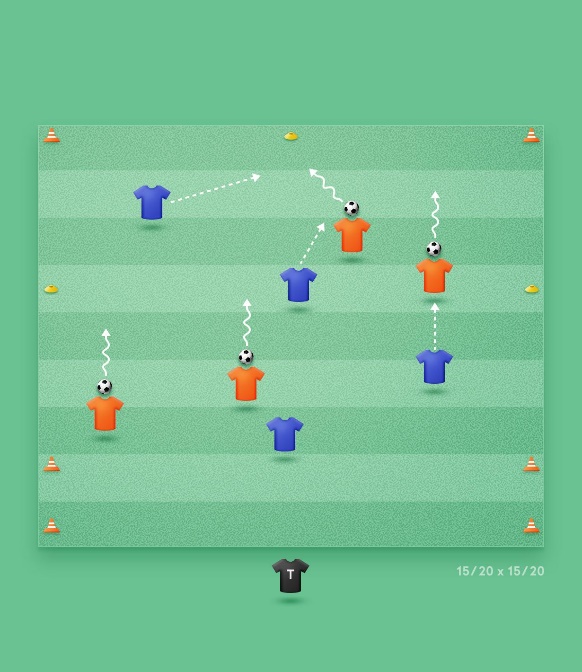 Lengte: 15 / 20 meterBreedte: 15 / 20 meterHelft van de spelers starten met een bal, de andere spelers proberen deze bal te veroverenDe speler die na 45 seconden de bal heeft krijgt een puntDe volgende serie starten de spelers die zonder bal zijn gestartWanneer de bal buiten de afgebakende ruimte wordt gedribbeld, krijgt de andere speler de balSpeler met de meeste punten is de winnaarSTADIONSPELLengte: 30/40 meter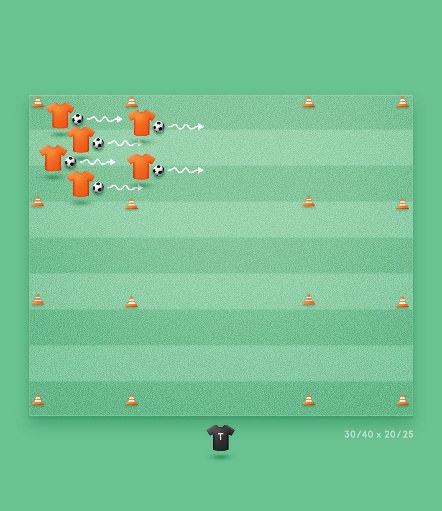 Breedte: 20/25 meterDe spelers proberen, dribbelend met een bal, vanuit één van de vier vakken naar een ander vak (stadion) te dribbelenDe begeleider geeft aan de spelers aan naar welk stadion er gedribbeld wordt (bv. ‘we dribbelen nu naar de Arena toe’)Het dribbelen van stadion naar stadion gebeurt gezamenlijk door alle spelersDe begeleider kan zelf de route van dribbelen, de grootte van de vakken en de snelheid aanpassenPOORTSCHIETSPEL VASTE AFSTANDLengte: 15/20 meter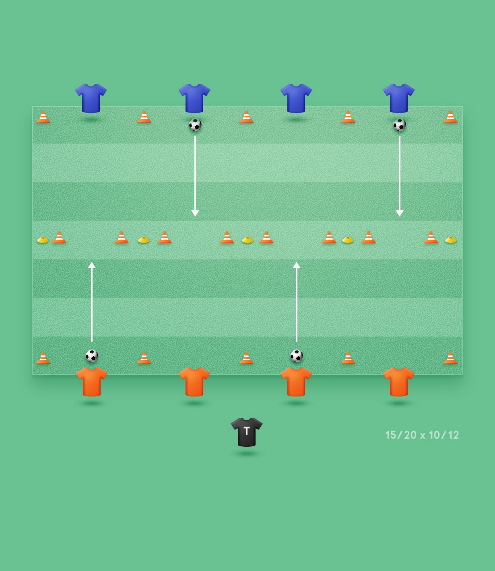 Breedte: 10/12 meterTweetal kan scoren door de bal tussen de pionnen naar elkaar toe te spelen (over de grond)Voordat de bal wordt terug gespeeld, dient de speler eerst de bal aan te nemen op of voor de lijnWordt de bal niet aangenomen dan is het geen punt voor het tweetalWanneer beide spelers drie keer hebben gescoord dan wordt de afstand tussen de pionnen kleiner gemaaktHet tweetal dat het eerste 10 punten heeft is de winnaarNa verloop van de tijd nieuwe tweetallen maken / doordraaienDRIBBELEN IN VAK MET KLEINE DOELTJES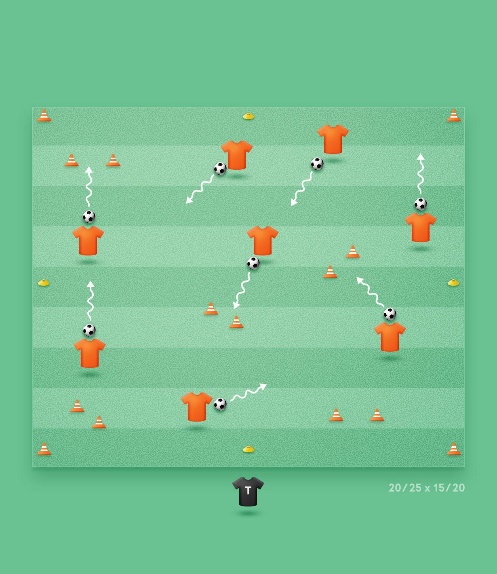 Lengte: 20/25 meterBreedte: 15/20 meterAlle spelers starten met een bal en dribbelen door het vak heenDe spelers proberen de bal binnen het vak te houden en niet met elkaar te botsenDe spelers met de bal kunnen punten scoren door, door de poortjes te dribbelen, waarbij ze niet twee keer achter elkaar door hetzelfde kleine doel mogen dribbelenDRIBBEL PIONSCHIETSPEL MET VERDEDIGERS 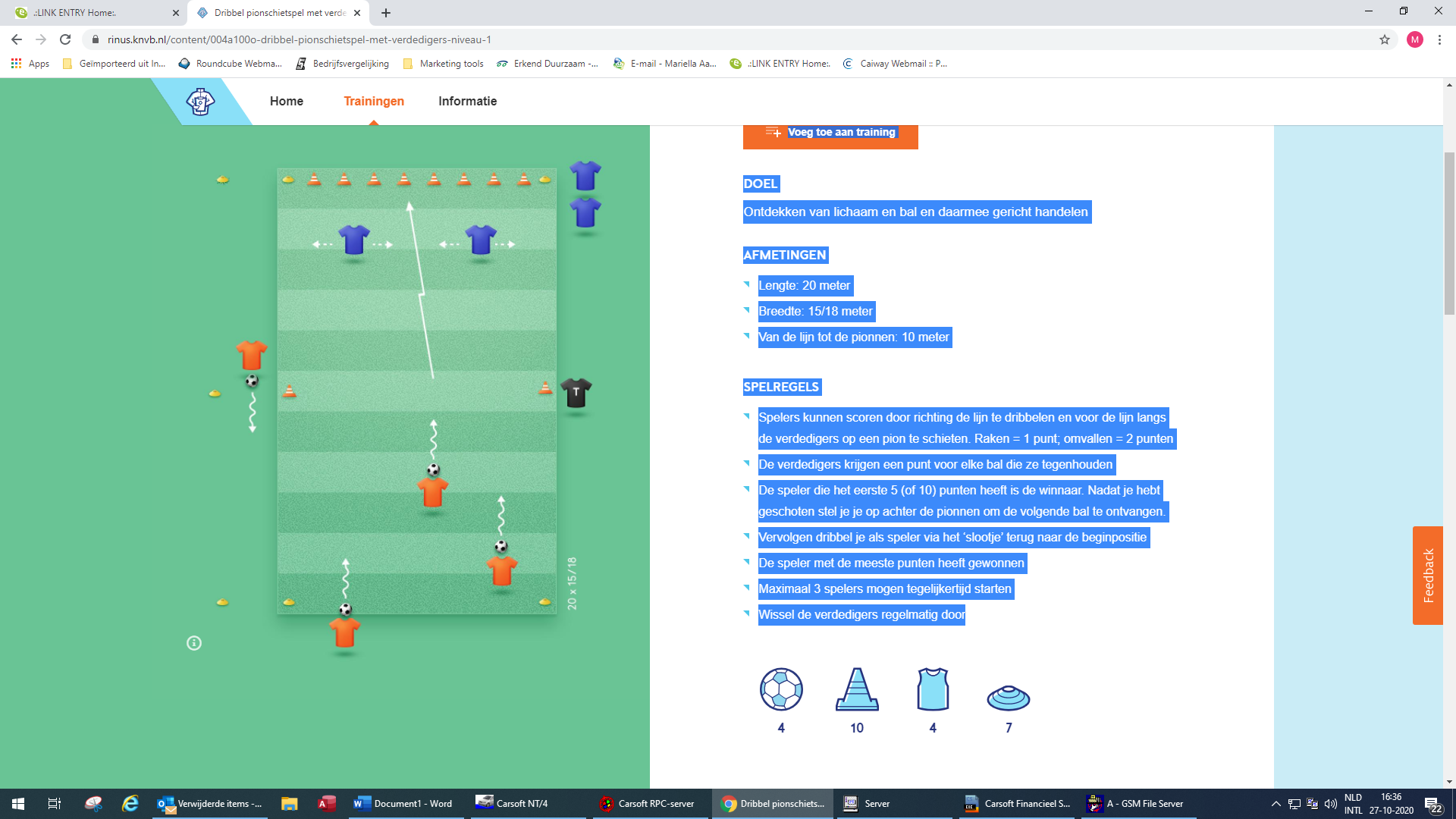 Lengte: 20 meterBreedte: 15/18 meterVan de lijn tot de pionnen: 10 meterSPELREGELSSpelers kunnen scoren door richting de lijn te dribbelen en voor de lijn langs de verdedigers op een pion te schieten. Raken = 1 punt; omvallen = 2 puntenDe verdedigers krijgen een punt voor elke bal die ze tegenhoudenDe speler die het eerste 5 (of 10) punten heeft is de winnaar. Nadat je hebt geschoten stel je je op achter de pionnen om de volgende bal te ontvangen.Vervolgen dribbel je als speler via het ‘slootje’ terug naar de beginpositieDe speler met de meeste punten heeft gewonnenMaximaal 3 spelers mogen tegelijkertijd startenWissel de verdedigers regelmatig door